PÅMELDING TIL LANGDAGER I JUNI/ JULI 2023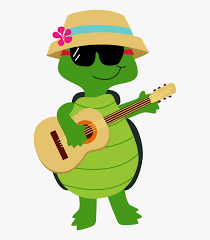 •	Påmeldingsfrist:		15.april 	Vi tar ikke imot påmeldinger etter fristen.•	Åpningstider:		Kl. 07.00 – 16.30..	Siste skoledag:		21. juni 2022	NB! Torsdag 22. juni er planleggingsdag.•	Tillegg dagsats: 		Kr. 235 ,-•	Kjøp av ekstra dag:	Kr. 450,-•	Påmelding kan sendes på mail :	line.vatne@strand.kommune.no•	Ubrukte langdager refunderes ikke hvis barnet er påmeldt.BARNETS NAVN_____________________________________________UKE 25UKE 26SFO HOLDER STENGT UKE 27, 28, 29, 30GOD SOMMER ALLE SAMMEN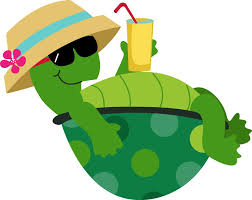 VI SNAKKES I AUGUSTFREDAG 23. JUNIFRA KLOKKATIL KLOKKAMANDAG 26. JUNITIRSDAG 27. JUNIONSDAG 28. JUNITORSDAG 29. JUNIFREDAG   30. JUNIFRATIL